Стеклосетка фасадная X-Glass 145г/м2 5ммх5ммПортал Теплоизоляции представляет - Сетку стеклотканевую X-Glass® производства ООО Компания Лига.Все стеклотканевые сетки X-Glass® выпускаются по ТУ 5952-005-84136822-2010 и имеют сертификаты качества установленного образца! Стеклосетка X-Glass® – это стеклянная ткань, полученная переплетением стеклянных нитей, основы и утка. Сетки ткутся из аплюмоборосиликатной стеклонити с определенным размером ячеек, и пропитываются полимерным составом. Стеклосетки в зависимости от плотности, размера ячейки и вида пропитки имеют различное назначение: Стеклосетки для малярных работ; Стеклосетки для штукатурных работ; Стеклосетки для фасадных работ; Стеклосетки для усиления слабой основы . Стеклосетка X-Glass® для малярных работ с размером ячейки 2мм х 2мм плотностью 45 г/м2Используется при шпатлевочных работах внутри помещений, как для грубой, так и для финишной обработки поверхности. Сетка малярная X-Glass® также применяется перед покраской и наклеиванием обоев. Данная сетка используется при шпатлевочных работах, когда слой шпатлевки минимален, что позволяет при финишной обработке поверхности увеличить ее механическую прочность. Технические характеристики: Стеклосетка X-Glass® для штукатурных работ с размером ячейки 5ммх5мм плотностью 60 г/м2Применяются для: · армирования поверхности при штукатурных работах и в системах внешнего утепления; · реставрации растрескавшейся штукатурки; · армирования мест примыкания дверных и оконных коробок к стенам; · армирования гидроизоляций. Достоинства штукатурных стеклотканевых сеток X - Glass ® : · проста в обращении и применении; · заметно улучшает механическую прочность покрытия; · защищает поверхность от образования трещин; · берет на себя нагрузки, связанные с постоянным изменением температуры и влажности воздуха; · не разлагается с течением времени и не ржавеет; устойчива к воздействию щелочей. Технические характеристики: Усиленная стеклосетка X-Glass® для наливных полов с размером ячейки 10ммх10мм плотностью 115 г/м2Применяется для: армирования наливных полов; армирования при укладке плитки на гипсокартон; армирования поверхностей при штукатурных работах; усиления слабой основы. Стеклосетка X-Glass®, X - Glass ® PENTAfasad для фасадных работ с размером ячейки 5ммх5мм плотностью 145 г/м2 и 160 г/м2Фасадная стеклосетка X - Glass ® защищает внешнюю отделку дома от трещин, поэтому ее применяют при фасадной штукатурке, а также при монтаже наливных полов и систем внешнего отопления зданий. Фасадные стеклосетки X - Glass ® применяются для: армирования поверхности при проведении фасадных штукатурных работ; защиты поверхности от образования и расползания трещин; армирования мест примыкания дверных и оконных коробок к стенам; системы гидроизоляции зданий; системы внешнего утепления зданий и сооружений; армирования наливных полов. Технические характеристики 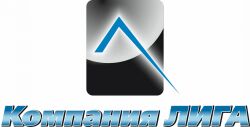 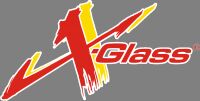 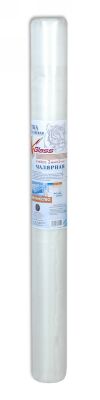 Размер ячейки, мм 2x2 Масса на единицу площади, г/м2 45±10% Толщина, мм , не менее 0,13 Ширина, мм 1000 Длина, м 10, 20, 50±10% Содержание пропиточного материала, % по массе, не менее 17±3 % Разрывная нагрузка, Н/см, не менее - по основе - по утку 540 290 Разрывная нагрузка после 28 дней выдержки в 5% растворе NaOH при температуре 18-30 °C, Н/см, не менее - по основе - по утку 270 145 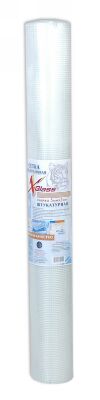 Размер ячейки, мм 5x5 Масса на единицу площади, г/м2 60±10% Толщина, мм , не менее 0,20 Ширина, мм 1000 Длина, м 10, 20, 50±10% Содержание пропиточного материала, % по массе, не менее 17±3 % Разрывная нагрузка, Н/см, не менее - по основе - по утку 700 550 Разрывная нагрузка после 28 дней выдержки в 5% растворе NaOH при температуре 18-30 °C, Н/см, не менее - по основе - по утку 350 275 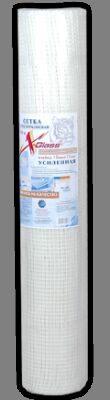 Размер ячейки, мм 10х10 Масса на единицу площади, г/м21 115±10% Разрывная нагрузка, Н/см, не менее - по основе - по утку 1300 1100 Ширина, мм 1000 Толщина, мм , не менее 0,28 Содержание пропиточного материала, % по массе, не менее 17±3 % Разрывная нагрузка после 28 дней выдержки в 5% растворе NaOH при температуре 18-30 °C, Н/см, не менее - по основе - по утку 780 660 Потери прочности при проверке морозостойкости, %, не более - по основе - по утку 15 15 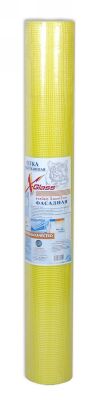 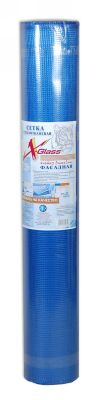 Размер ячейки, мм 5x5 5x5 Масса на единицу площади, г/м2 145,0±10% 160±10% Толщина, мм , не менее 0,32 0,35 Ширина, мм 1000 1000 Длина, м 20, 50 ±10% 20, 50 ±10% Содержание пропиточного материала, % по массе, не менее 17±3 % 17±3 % Разрывная нагрузка, Н/см, не менее - по основе - по утку 1400 1300 1800 1400 Разрывная нагрузка после 28 дней выдержки в 5% растворе NaOH при температуре 18-30 °C, Н/см, не менее - по основе - по утку 840 780 1080 840 